Versión 1.1Reglamento 500 millas(11 horas)Del 31/07/2021Al 1/08/2021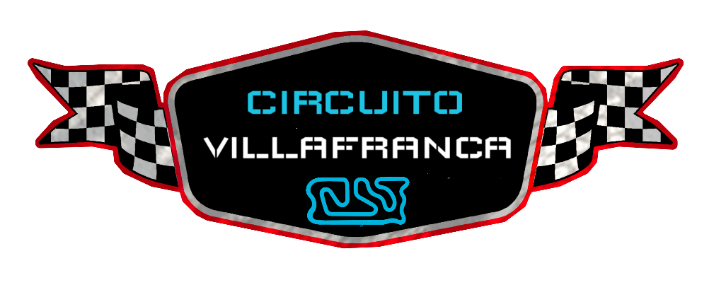 ÍndiceIntroducción……………………………………………………………………………………………………………………………….Pág.3Cita.…………………………………………………………………………………………………………………….………………………Pág.32.1-Fecha y circuito………… ……………………………………………………………………………………………………….…Pág.32.2-Horarios …………………..………………………………………….………………………………………………………….……Pág.3Inscripciones………………………………………………………….……………………………………………………………………Pág.33.1- Precios…………………………………………………………………………………………………………………………….…...Pág.3/4Desarrollo del Evento……….…….………….…………………………………………………………….…………………….….Pág.4Normativa categoría alquiler……….…….………….………………………………………………….……………………….Pág.4/5/65.1- Karts……………………………………………………………………………………………………………….……………………Pág.45.2- Paradas en Boxes y normas……………….………………………………….……………….…………………………….Pág.45.2.1- Tiempo mínimo de parada………………………………………………………………………………………………..Pág.4/55.2.2- Comunicación con el piloto………………………………………………………….………………………….………..Pág.55.2.3- Ayudantes en zona de cambio…………………………………………………………………………………………..Pág.55.2.4- Protocolo de entrada y salida de boxes……………………………………………………………………………..Pág.55.2.5- Cambios y tiempos mínimos y máximos con cada kart………………….…………………………………..Pág.55.2.6- Apertura y cierre de boxes………………………………………. ………………….…………………………………..Pág.55.2.7- Peso Mínimo por piloto………………………………………………….……………….………………………………..Pág. 55.2.8- Posibles averías de kart……………………………………………………………………………………..……………..Pág.6Normativa categoría Privados……….…….………….……………………………………………………..………………….Pág.4/5/66.1- Categoría Endurance Spain 4T………………………………………………………………………….…….……………Pág.6/76.1.1- Especifiaciones Técnicas……………………………………………………………………………………………………Pág 6/76.1.2- Material a utilizar……………………………………………………………………………………………………………..Pág 76.2- Categoría Serie………………..……………….………………………………….……………….…………………………….Pág.76.3- Categoría Libre………………………………………………………………………………………………….………………….Pág.76.4- Paradas en Boxes y normas…………………………………………………………………………………….…………..Pág.7/8/96.4.1- Tiempo mínimo de parada………………………………………………………………………………………………..Pág.76.4.2- Comunicación con el piloto………………………………………………………….………………………….………..Pág.86.4.3- Ayudantes en zona de cambio y reparación rápida.…………………………………………………………..Pág.86.4.4- Protocolo de entrada y salida de boxes……………………………………………………………………………..Pág.86.4.5- Transponders…………………………………………………………….………………….…………………………………..Pág.86.4.6- Apertura y cierre de boxes………………………………………. ………………….…………………………………..Pág.86.4.7- Peso Mínimo por piloto………………………………………………….……………….………………………………..Pág. 86.4.8- Posibles averías de kart……………………………………………………………………………………………………..Pág.8/9Comportamiento durante el evento…………………………………………………………………….…………………….Pág.97.1- Fuera de Pista…………..………………………………………………………………………………………….………………Pág.97.2-Dentro de Pista…………………………………………………….…………………………………………………….…………Pág.97.3- Zonas de Paddock, ………………………….…………………………………………………………………………………..Pág.9Banderas y señalización……………………………………………………………………………………………………………...Pág 10Sanciones……………………………………………………………………………………………………………………….…………..Pág.11Premios ………………………………………………………………………………………………………………………………………Pág.11Inscritos……..…………………………………………………………………………………………………………………………….…Pág.12Anexos……………………………………………………………………………………….……………………………………………….Pág 121-Introducción:  Llegan las 500 millas de Córdoba al panorama nacional, una prueba mixta entre equipos de alquiler y de privados en la que la destreza para adelantar entre categorías, sumado a la estrategia de los equipos, darán el mejor juego posible a una carrera de una duración aproximada de 11 horas. El primero en completar las 641 vueltas (500 millas) será el vencedor de la prueba.2- Cita:2.1- Fecha y circuito:Del 31/07/2021 al 01/08/2021: Circuito de Villafranca. Circuito completo2.2- Horarios:  Los horarios aquí marcados o actualizaciones posteriores, serán de obligado cumplimiento. Por motivos de restricciones por la crisis sanitaria provocada por la Covid 19, y según las normativas vigentes durante la realización de este reglamento, los horarios serán los aquí abajo descritos. En caso de nueva orden, podremos variarlos con el fin de aprovechar mejor las horas de menos calor.31/07/2021- 10:00: Apertura de las instalaciones y opción de entrenamientos en el trazado utilizado en el evento, durante todo el día, se podrán realizar las verificaciones administrativas pendientes por cada equipo.- 18:00: Sorteo de karts iniciales en categoría alquiler.- 18:30: Briefing- 19:00: Clasificación Karts privados- 19:10: Clasificación Karts alquiler- 19:25: Cierre de pit-lane- 19:30: Comienzo de la carrera - 12:00: Fin de la primera parte de la prueba01/08/2021- 5:30: Presencia de pilotos y equipos en el circuito- 6:00: Reanudación de la prueba- 12:30: Fin de la prueba y verificación de motores- 13:00: Ceremonia de Pódium3-Inscripciones: Fin de inscripciones: 25/07/2021Para que la inscripción sea efectuada, el participante deberá rellenar la ficha en la web: www.circuitovillafranca.com/competicion y enviar al mail  competicion@kartingcordoba.com el justificante de pago a la siguiente cuenta:Ingreso: 200€ (paga y señal)Nº de Cuenta: ES64 0049 5701 1626 1606 4516Benfeciario: karting Indoor Córdoba S.LConcepto: (Nombre del Equipo + 500 millas)  En caso de que el equipo no pueda acudir una vez hecha la reserva, podrá ser substituido por algún otro, pero deberá volver a enviar un mail indicando quienes serán sus substitutos.3.1- Precios:  Categoría Alquiler: 550€ por equipoCategoría Privados: 395€ por equipoTandas de entrenamiento: Se marcarán franjas de entrenamiento en el que los equipos podrán salir libremente en todas las modalidades. Karts privados: 40€ ticket diario por equipo de privados, incluye 1 piloto. Piloto extra 10€. Karts de Alquiler= 70€ hora por kart bajo reserva.4. Desarrollo del evento:	- Entrenamientos: Desde las 10:00, los pilotos participantes podrán realizar tandas de alquiler en el trazado de la prueba, tal cuál como un usuario normal y compartiendo pista en ambas modalidades.- Clasificación: Se realizarán 10 minutos de entrenamientos cronometrados para otorgar las posiciones de la parrilla de salida por modalidad. Estos minutos podrán ser distribuidos entre los equipos como deseen. No habrá tiempo mínimo en boxes durante esta sesión. La primera tanda de Qualy será para los karts privados, en cuanto finalice la misma, los karts deberán entrar a parque cerrado sin poder modificar nada del vehículo, en caso de hacerlo, el equipo que saque o modifique cualquier reglaje, saldrá en última posición. El piloto que vea la bandera a cuadros, será el mismo que realizará la salida. Los karts de alquiler comenzarán su sesión tras terminar los karts privados, una vez vista la bandera a cuadros, los pilotos se dirigirán a la última curva, dejando un pasillo entre ellos para dar paso a los karts privados. Una vez colocados en su posición, los karts de alquiler serán llamados para realizar la misma operación.- Carrera: Salida tipo “Le Mans”. Los pilotos deberán permanecer con un pie tocando la línea del muro de boxes para, una vez dada la salida, salir corriendo hacia su kart y sentarse lo más rápidamente posible. Un acompañante del equipo podrá sujetar el kart pero en ningún caso podrá empujarlo. Está totalmente prohibido acelerar hasta que el piloto no esté sentado completamente en el kart. La duración de la carrera será de 641 vueltas5. Normativa Categoría Alquiler:5.1- Karts:  El evento se realizará con la flota de karts Sodi Gt4 270cc. Los karts serán atribuidos por sorteo entre los participantes durante las verificaciones administrativas. No se podrá cambiar de kart durante las tandas salvo por motivos claros de avería manifiesta. En este caso, será la organización, quien tenga la potestad de realizar el cambio o no, sin derecho a reclamación por parte del participante.5.2- Paradas en Boxes y normas:  Cada equipo tiene la obligación de realizar 10 paradas obligatorias con cambio de kart. No hay número mínimo de cambios de piloto, cada equipo podrá distribuirlo como crea conveniente.5.2.1- Tiempo mínimo en parada: Los equipos deberán cumplir un tiempo mínimo en el cambio de kart. Será responsabilidad de los equipos el cronometraje del mismo. Los participantes deberán cumplir un tiempo mínimo de 2 minutos entre la línea de entrada y salida. En caso de no cumplir ese tiempo, serán sancionados (Ver apartado de sanciones). Se habilitará una zona de espera en la que pueden recibir las indicaciones de su/s compañero/s.5.2.2- Comunicación con el piloto: Están permitidos todos los métodos de comunicación entre el piloto y los compañeros de equipo, siempre que no interfieran en ninguno de los sistemas que emplean los organizadores del evento.5.2-3- Ayudantes en zona de cambio: Se permite la ayuda de 2 miembros del equipo sin incluir al piloto que va a montarse. Estos deben ser los propios pilotos del equipo, exceptuando los equipos complementados por 1 o dos pilotos, que deberán asignar a sus ayudantes. En caso de incumplir la norma, se les advertirá, y si no hacen caso a posteriori, serán sancionados.5.2.4: Protocolo de entrada/salida de boxes: La entrada a boxes deberá realizarse de manera lenta y controlada (por ello hay un tiempo mínimo que cumplir con margen suficiente). Las entradas o pasos por boxes que no se hagan a velocidad de una persona caminando o realizando cualquier otro comportamiento negligente, serán castigadas duramente. - El piloto que entra a boxes deberá pararse justo detrás de la fila de karts de cambio de forma lenta y controlada, el piloto que le substituye, o él mismo si no realizan cambio de piloto, se sentará en el primer vehículo de la fila, en caso de varios karts entrando a la vez, siempre se respetará el orden de entrada. El piloto que sale, deberá ir a control de peso con los lastres que le correspondan llevar para alcanzar el peso mínimo exiguido. Los compañeros, o él mismo deberán hacerse cargo de la carátula con su transponders, para colocarlo en el vehículo que se le asigne. Una vez hecho el cambio, el piloto deberá ir a la zona de espera a atender las indicaciones de su compañero, el cuál le arrancará el kart de forma correcta, como se le explicará durante el briefing. Cuando se les de la salida, los pilotos de karts de alquiler deberán respetar el ceda al paso del carril en el que se incorporan los privados, cualquier situación de riesgo por el incumplimiento, será sancionada.5.2.5- Cambios y tiempos mínimos y máximos con cada kart: Cada equipo deberá realizar 10 cambios de kart (11 stints). Los pilotos podrán jugar de la manera que quieran para cambiar de piloto, pero los 10 cambios de kart serán obligatorios.Tiempo mínimo con cada kart= 15 minutos (desde pit-out)Tiempo máximo con cada kart= 90 minutos (desde pit-out)5.2.6- Apertura y cierre de boxes: - Los pilotos deberán completar al menos 1 vuelta completa al trazado antes de poder entrar a boxes.- El cierre del pit lane se realizará 15 vueltas antes de la finalización de la misma, en caso de que algún equipo no haya realizado las paradas mínimas, será sancionado.5.2.7- Peso mínimo por piloto:  Al final de cada stint se realizará un control de peso por piloto, no pudiendo ser inferior a 85kg. Para alcanzar este peso, la organización de Karting Córdoba, dispondrá de los plomos tipo láminas y lastres laterales en los cajones. En caso de cualquier tipo de trampa contrastada, todo el equipo será excluido de la prueba sin derecho a reclamación.Lastre Propio: Generalmente, se permiten láminas de plomo para el asiento, muñequeras, tobilleras o chalecos que hagan que el piloto llegue al peso necesario o puedan combinarlo con el peso en el cajón de lastres. 5.2.8- Posibles averías de kart:  En caso de una avería manifiesta de kart clara, el piloto podrá llegar a boxes y cambiar de kart sin necesidad de haber cumplido las vueltas mínimas. Podrá en esta ocasión aprovechar y realizar una parada de las contempladas y en caso de haberlas realizado todas, pasar por boxes de la misma forma contemplada en el apartado 5.2.4 (Protocolo de paradas y cambios de kart). El staff del circuito verificará la avería y de no ser clara, se sancionará al equipo.  Si la avería le imposibilita llegar a boxes, el piloto deberá permanecer en el kart, a poder ser en una zona fuera de peligro, y esperar que los comisarios le traigan un kart de substitución. El piloto deberá atender las indicaciones del staff y realizar el cambio de transponder de un kart a otro. Si la zona en la que se encuentra es de alta peligrosidad, este proceso requerirá la entrada del Safety Kart, para garantizar la seguridad de todos los participantes.6. Normativa Categoría Privados:6.1- Categoría Endurance Spain 4T:Categoría nacida del único campeonato de España que se disputa por varios circuitos del panorama estatal. Benamariel fue la encargada de realizar la primera prueba del certamen y se desplazan al Circuito de Villafranca para afrontar el GP2.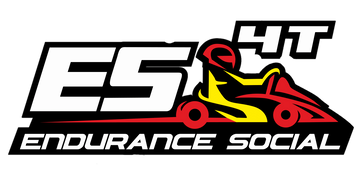 6.1.1: Especificaciones técnicas:Motores: MOTOR BRIGGS & STRATTON 420 CC XR2100Embragues: Embrague centrifugo en seco:MODELO ORIGINALMODELO DINO ARTEFACTOSMODELO SUCKOCarburador: de serieFiltro de Aire: libreColector de admisión: ORIGINAL – (Proporcionado por el Organizador)Colector: MODELO ORIGINALMODELO MP125Silencioso: Libre, no puede superar los 98dbPaso de Cadena: 428.Refrigeración: de serie.Bomba de gasolina: libre, prohibido el montaje de doble bomba.Corte de encendido: Obligatorio montar llave de corte de encendido.Bujías: F6TCProhibiciones específicas:Queda prohibida toda modificación en cualquier elemento de serie del motor, lo motores han de ajustarse exactamente a su ficha de fábrica.Queda prohibido la instalación de cualquier tipo de arranque eléctrico, el arranque debe ser estrictamente de serie y funcionar correctamente.No está permitida la instalación de más de un motor.Chasis: Obligado cumplimiento de los elementos de seguridad de la ficha de verificación TécnicaEstán permitidos los asientos de seguridad homologados.El diámetro de la llanta debe de ser como máximo de 5”.Neumáticos: Neumático slick : Appexis H36.1.2: Material a utilizar:Para todas las categorías se permite el uso de 2 motores y de dos chasis (Previa Verificación técnica).Todo cambio que supere esa limitación de material, será penalizado a criterio del organizador.El material sustituido, deberá permanecer en el parque cerrado hasta su apertura.Solo estará permitido 2 juegos de neumáticos.El cambio de chasis solo se podrá efectuar bajo la autorización expresa del Comisario técnico.El cambio de Chasis conlleva penalización en vueltas.6.2- Categoría Serie:6.2.1: Especificaciones técnicas:  Para esta categoría, la normativa será exactamente la misma descrita en el apartado anterior de la categoría ES 4T, relatada en el apartado 6.1.1, pero con las siguientes excepciones:Posibilidad de cualquier otro motor de serie tipo generador que no supere los 420ccSe permite la biela encasquillada.Todos los demás complementos deberán ser estrictamente de serie.6.3- Categoría Libre:  Se permiten motores de 4 tiempos de hasta 460cc en los que se pueden realizar modificaciones internas o externas de los mismos, pero dentro de una ética que cumpla las normas de seguridad del evento. Cada equipo inscrito deberá constatar previamente con la organización, todos los elementos que se han modificado en su motor oara poder ser admitidos en la prueba.6.4- Paradas en Boxes y normas:  Cada equipo tiene la obligación de realizar 9 paradas obligatorias con cambio de kart. No hay número mínimo de cambios de piloto, cada equipo podrá distribuirlo como crea conveniente.6.4.1- Tiempo mínimo en parada: Los equipos deberán cumplir un tiempo mínimo en el cambio de kart. Será responsabilidad de los equipos el cronometraje del mismo. Los participantes deberán cumplir un tiempo mínimo de 2 minutos entre la línea de entrada y salida. En caso de no cumplir ese tiempo, serán sancionados (Ver apartado de sanciones). Se habilitará una zona de espera en la que pueden recibir las indicaciones de su/s compañero/s.6.4.2- Comunicación con el piloto: Están permitidos todos los métodos de comunicación entre el piloto y los compañeros de equipo, siempre que no interfieran en ninguno de los sistemas que emplean los organizadores del evento.6.4.3- Ayudantes en zona de cambio y reparación rápida: Se habilitará una zona de cambio y reparación rápida a la izquierda del pit-lane. En ella sólo se podrán realizar reparaciones rápidas y no permanecer en ella más del tiempo justo para la parada. Se permite la ayuda de 2 miembros del equipo, pueden ser un mecánico y los dos pilotos, el que entra y el que sale. Para reparaciones largas, los equipos deberán llevar su kart empujando o en carrito, a su carpa en el paddock. En caso de incumplir la norma, se les advertirá, y si no hacen caso a posteriori, serán sancionados.6.4.4: Protocolo de entrada/salida de boxes: La entrada a boxes deberá realizarse de manera lenta y controlada (por ello hay un tiempo mínimo que cumplir con margen suficiente). Las entradas o pasos por boxes que no se hagan a velocidad de una persona caminando o realizando cualquier otro comportamiento negligente, serán castigadas duramente. El vehículo sólo podrá tener el motor encendido hasta el stop del inicio de boxes y posteriormente, en la zona de espera. Todo vehículo que no se arrastre sin el motor apagado, tendrá una penalización.- El piloto que entra a boxes deberá pararse justo en la zona de stop, donde apagará el motor para a posteriori, ser empujado por sus compañeros a la zona control de peso. Una vez validado, se le empujará a la zona de asistencia. Una vez realizado el repostaje o reparaciones pertinentes, el piloto que sale, siempre con el motor parado y empujado por sus asistentes, deberá ir a la zona de espera a atender las indicaciones de su compañero, el cuál le arrancará el kart de forma correcta, como se le explicará durante el briefing.6.4.5- Transponders:  Cada equipo durante las verificaciones, será poseedor de uno de los aparatos transpondedores proporcionados por el cronometrador, del cuál se deberán hacer responsables hasta su devolución. Para ello se necesitará un DNI físico para posteriormente ser devuelto al responsable. En caso de mal sujeción, deterioro o rotura del aparato, éste deberá ser abonado monetariamente al equipo de cronometradores.6.4.6- Apertura y cierre de boxes: - Los pilotos deberán completar al menos 1 vuelta completa al trazado antes de poder entrar a boxes.- El cierre del pit lane se realizará 15 vueltas antes de la finalización de la misma, en caso de que algún equipo no haya realizado las paradas mínimas, será sancionado.6.4.7- Peso mínimo por piloto:  Al final de cada stint se realizará un control de peso por kart, no pudiendo ser inferior a 170kg. Para alcanzar este peso, la organización de Karting Córdoba, no podrá suministrar lastres a la categoría prototipos y serán los propios equipos los que se encarguen del peso correspondiente fijado al kart o en su defecto las láminas de plomo sujetadas por el peso del propio piloto al asiento.Lastre Propio: Generalmente, se permiten láminas de plomo para el asiento, muñequeras, tobilleras o chalecos que hagan que el piloto llegue al peso necesario.6.4.8- Posibles averías de kart:  Si la avería le imposibilita llegar a boxes, el piloto deberá permanecer en el kart, a poder ser en una zona fuera de peligro, y esperar que los comisarios tomen una decisión para habilitar la presencia de sus compañeros dentro de pista y poder ser remolcado mediante carrito o empujado, pero atendiendo en todo momento las indicaciones de los comisarios de pista. Si la zona en la que se encuentra es de alta peligrosidad, este proceso requerirá la entrada del Safety Kart, para garantizar la seguridad de todos los participantes.7- Comportamiento durante el Evento:7.1-Fuera de Pista: El ambiente, las formas y las maneras de actuar deberán ser siempre cordiales. Cualquier falta de respeto, pelea o palabras fuera de tono o contexto podrían acarrear sanciones desde leve a la exclusión total del certamen.7.2- Dentro de Pista: Gestos despectivos, movimientos reiterados de manos o insultos podrían ser sancionados.Si se produce una colisión por detrás, el piloto que embiste dejará siempre la posición al piloto perjudicado, esto no exime de culpa ante una posible sanción a posteriori si el piloto al que colisiona pierde opciones o posiciones en pista, pero se tendrá en cuenta.Se deberán respetar los paralelos; los pilotos no podrán sacar de pista a uno que esté fuera de trazada siempre que tengan un tercio del kart en paralelo con el contrincante (Aproximadamente, rueda trasera con rueda delantera). Deberá mantener el espacio suficiente para disputar la posición en la siguiente curva.La intencionalidad o venganza será castigada duramente.Defensa de la posición: Un solo cambio de trazada. En caso de llevar al piloto con el que defiende la posición hacia el interior o exterior de la curva, deberá dejar el espacio razonable aunque tenga sólo un tercio de kart en paralelo.Normas éticas. La organización se reserva el derecho de actuación ante cualquier acto no ético o políticamente incorrecto (Circular en dirección contraria, manipulación de cualquier Kart, atajos…)             7.3- Zonas de paddock:  Cada participante puede montar las carpas correspondientes que necesite en nuestra amplia zona de paddock del circuito, pudiendo traer a los acompañantes que necesite en esa zona. Está totalmente prohibido realizar barbacoas dentro del recinto por la normativa anti-incendios de la comunidad de Andalucía. Las zonas serán limitadas a 6x3 para cada equipo en orientación perpendicular a la recta de meta. Se podrán aparcar máximo, dos vehículos que ocupen también perpendicularmente en frente de estos espacios, pero en la cara opuesta del muro. Se detallará el mapa en anexos. La asignación de parcelas será por orden de inscripción completa al evento.  Electricidad: Los equipos se comprometen a realizar un uso correcto de la electricidad justa y necesaria para lleva a cabo sus actividades con un control moderado de la misma.8- Banderas, señalización y proceso de Safety Kart:  Para garantizar la seguridad de todos los participantes, comisarios y personal del circuito se deberán respetar rigurosamente toda la información que se detalla a continuación:8.1- Banderas y señalización: BANDERA AMARILLA: Los pilotos deberán aminorar la marcha estrictamente en la/s zonas donde se muestre, bajo ninguna circunstancia, podrá adelantar, con excepción de que el vehículo que le preceda sufra cualquier avería o salida clara de pista que pueda provocar.BANDERA ROJA: Se mostrará por cualquier circunstancia que impida el correcto funcionamiento de la carrera. Una vez mostrada, los tiempos ya no se contemplarán, con lo cuál los pilotos deberán ir muy despacio sin necesidad de adelantarse ni provocar ninguna situación de inseguridad y entrar a boxes de manera lenta y controlada.BANDERA AZUL: No se mostrará durante el evento, a no ser que un piloto que no se está jugando el puesto, desee cortar el paso a un rival con intención. Esta bandera significa que el piloto al que se le enseña, debe dejarse adelantar obligatoriamente por el piloto que viene justo detrás. Esta bandera se podría sacar también en caso de un adelantamiento negligente, obligando al piloto en cuestión a dejarse pasar.BANDERA VERDE: Señaliza que a partir de ser mostrada, la carrera vuelve a la normalidad.BANDERA A CUADROS: Indicará el inicio y el final de la CarreraBANDERA NEGRA: Descalificación inmediata del equipo al que se le muestre, deberá abandonar la carrera, dejando el kart en boxes.Cartel Safety Kart (SC): El circuito se señalizará con banderas amarillas y la señal de safety kart. No se podrá adelantar ni realizar paradas en boxes, el pit-lane se cerrará, y los vehículos deberán respetar el orden detrás de éste. 8.2- Proceso de Safety Kart:   El director de carrera tendrá derecho a sacar el Safety kart cuando lo considere oportuno. La línea de meta, delimitará el lugar donde ya se podrá adelantar, una vez el safety kart se retire y haya bandera verde.9-Sanciones:Las sanciones serán aplicadas según criterio proporcional de los comisarios organizadores. Las sanciones no serán atribuidas al piloto en cuestión, sino al equipo en conjunto, con lo cuál la reiteración de advertencias que haya tenido uno o varios pilotos puede ser trasladada a un piloto que no ha tenido culpabilidad ninguna de las acciones anteriores.Advertencia: Se advierte al equipo de una acción inapropiada. La acumulación de sanciones se reflejará según la conducta con una penalización. En caso de adelantamiento incorrecto, la organización señalará el intercambio de posiciones hasta realizar un adelantamiento legal.Sanción de 1 minuto: Se comunica al equipo que deberá realizar la penalización de un minuto extra obligatoriamente en su siguiente parada, debiendo cumplir 3 minutos en boxes en vez de 2.Sanción de 2 minutos: Se comunica al equipo que deberá realizar la penalización de 2 minutos extra obligatoriamente en su siguiente parada, debiendo cumplir 4 minutos en boxes en vez de 2.Exclusión: El piloto o equipo, ha infringido gravemente cualquier norma incívica. Deberá abandonar la carrera en cuanto se le comunique sin derecho a reclamación ninguna.*En caso de haber realizado todas las paradas y no poder cumplir las sanciones, la dirección aplicará vueltas de penalización en el sistema de cronometraje.10- Premios:50% de descuento al ganador de cada categoría en las 24 horas de Andalucía 2021.50% de descuento en un motor BS 420cc a sortear entre los participantes que corran con motores BriggsGorras de Briggs & Stratton para los ganadores de la categoría ES4TPasta lavamanos BS para sortear entre los participantes.Material merchandising gratuito para los participantes*Los premios del 50% de descuento por ganador de categoría, están supeditados a una participación mínima de 3 equipos.11- Inscritos:Categoría Alquiler:DTS-Karting SevillaRX Pro KartingCVKS Endurance 4TLogintia Racing/MotorsportSoul Racing KartNo Hemos PagaoE.G La CarlotaPrivilegiadosPLK EnduranceLMKC/KartianosCreatia EnduranceCategoría Serie + ES4T:ARS1ARS2ARS3Fast KartCKS EnduranceDebra Karting TeamCuenca motor 4X4FKGranadaCategoría Libre:Los Individuos 12- Anexos:Equipamiento del piloto: Será de obligado cumplimiento el uso de calzado cerrado, mono y casco cerrado. En caso de no poseer alguno de estos requisitos, los participantes deberán contactar con la dirección del circuito para que se les puedan prestar el día de la carrera.